DO NOT WRITE ON ME!  RECORD YOUR ANSWERS IN YOUR NOTEBOOK.  YOU CAN ACCESS THIS DOCUMENT ANYTIME ON MY WEB SITE.		1)   In the diagram of  and  below, , , and .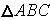 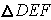 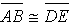 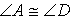 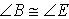 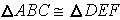 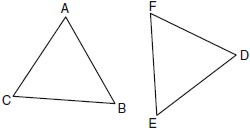 		2) As shown in the diagram below,  bisects  and .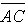 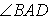 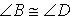 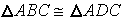 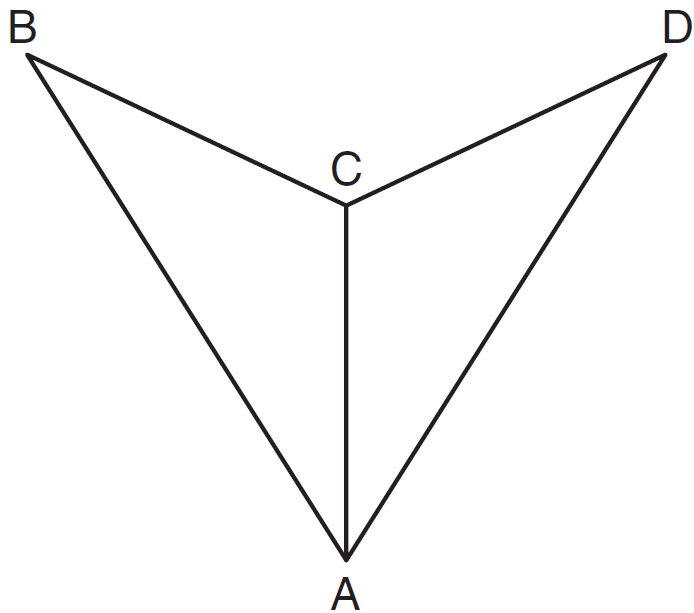 		3) In the diagram below of  and , , and .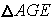 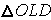 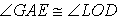 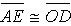 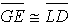 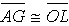 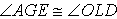 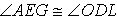 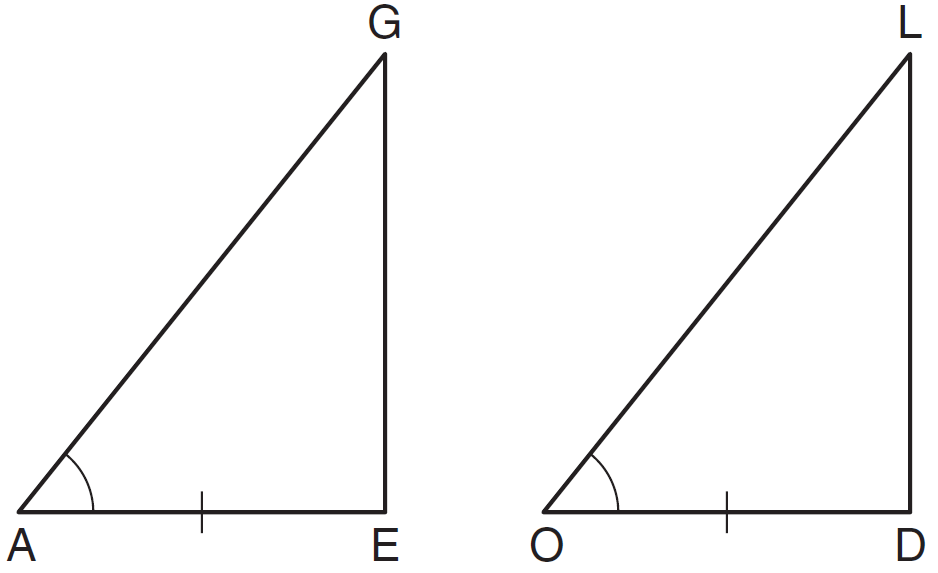 		4) The diagonal  is drawn in parallelogram ABCD.  Which method can not be used to prove that ?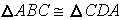 		5) Which statements could be used to prove that  and  are congruent?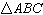 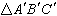 		6) In the accompanying diagram of triangles BAT and FLU,  and .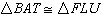 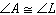 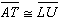 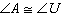 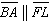 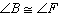 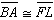 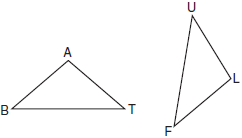 		7)   In the diagram below, .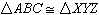 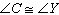 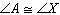 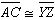 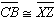 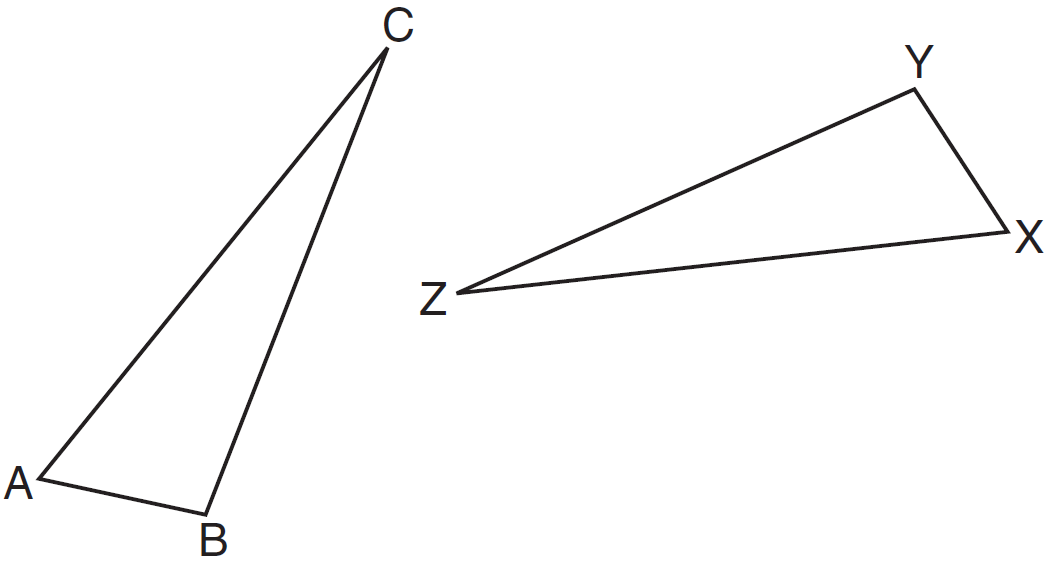 8) The diagram below shows a pair of congruent triangles, with  and .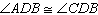 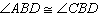 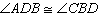 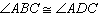 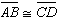 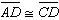 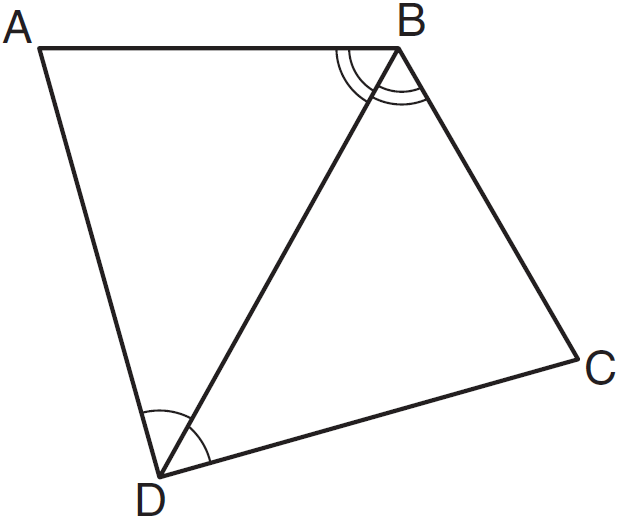 		9) If , which statement is always true?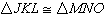 		10) In the diagram below, .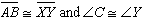 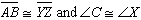 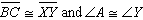 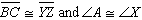 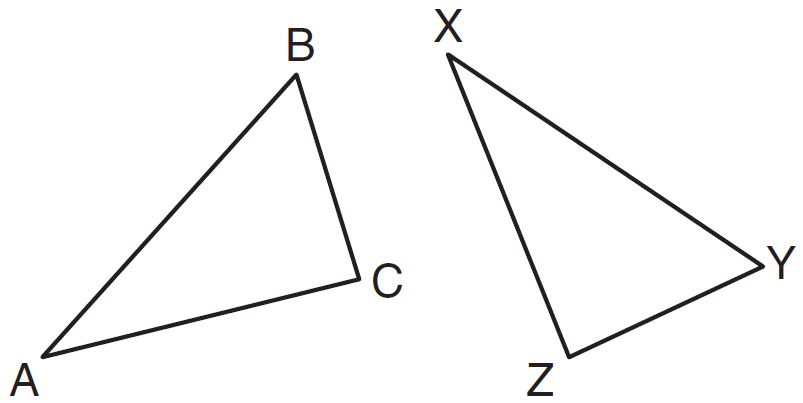 1)SSS2)SAS3)SSA4)ASA1)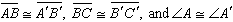 2)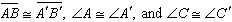 3)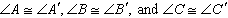 4)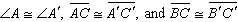 1)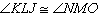 2)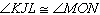 3)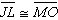 4)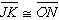 